Alvin Mechanical Engineeralvin-394632@gulfjobseeker.com  Passionate, licensed Mechanical Engineer with a total 3 years of experience in Facility and Maintenance Management. In possession of strong communication and leadership skills due to professional experience as a worker and supervisor in real estate operations and maintenance field.Work ExperienceBuilding Shift EngineerLand Corporation / Robinsons Magnolia Mall                                                        05/2017 – 01/2019Quezon City, Manila, PhilippinesOne of the Philippines’ leading real estate company.Maintained building daily operation by following the strict schedule of utility usage and start-ups, inspection of equipment and constant monitoring of building standard parameters.Have been part of the team that gathered the 5th place in Energy Conservation within Robinsons Land Corporation real estate properties last 2018.Reduced up to 1% of OPEX by implementing the use of LED lights and optimized setting parameters of major equipment including centralized chiller, cooling towers and pumps through Chiller Management System.Controlled incident reports within the organization by responding to client/customer concern coordinated to all the respective departments on the organization such as Security, Housekeeping, Engineering and Administration.Efficient and smooth transactions of partners and contractors for the development of building coordinated to Leasing, Administration, Engineering and Planning Department.Maintenance EngineerThermos Vacuumtech Philippines Inc.                                                                                      06/2016 – 04/2017Batangas, PhilippinesThermos, recognized as the industry leader and pioneer in developing innovative vacuum-insulated products established new facility in the Philippines.Have been part of the team that created and implemented the founding maintenance management for the organization.Studied production equipment and created preventive and corrective maintenance procedure.Reduced the downtime of equipment by systematically inspecting equipment as per schedule and coordinated with Research and Development team for the modification and improvement of machines.EducationBachelor of Science in Mechanical EngineeringBatangas State University                                                                                                     06/2010 – 11/2015Batangas, PhilippinesSkillsFacilities Management, Maintenance Management, Operations ManagementTeamwork and Collaboration, Prioritization, Problem solving skills, Leadership, Communication skills, Flexible, Adaptable, Analytical Thinking, Troubleshooting, Plan EvaluationMechanical Skills, AutoCad, Microsoft Office, HVAC, MathCertificatesRegistered Mechanical Engineer (04/2016 – 04/2022)Professional Regulatory Commission – PhilippinesOrganizationsPhilippines Society of Mechanical Engineers (01/2017 – Present)Personal InformationAge: 25 Nationality: FilipinoLanguages: Tagalog – Native Language, English – Full Professional ProficiencyInterest: HVAC, machines, equipment, cars, automobile, team leading activities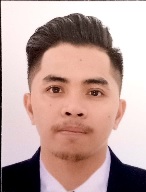 